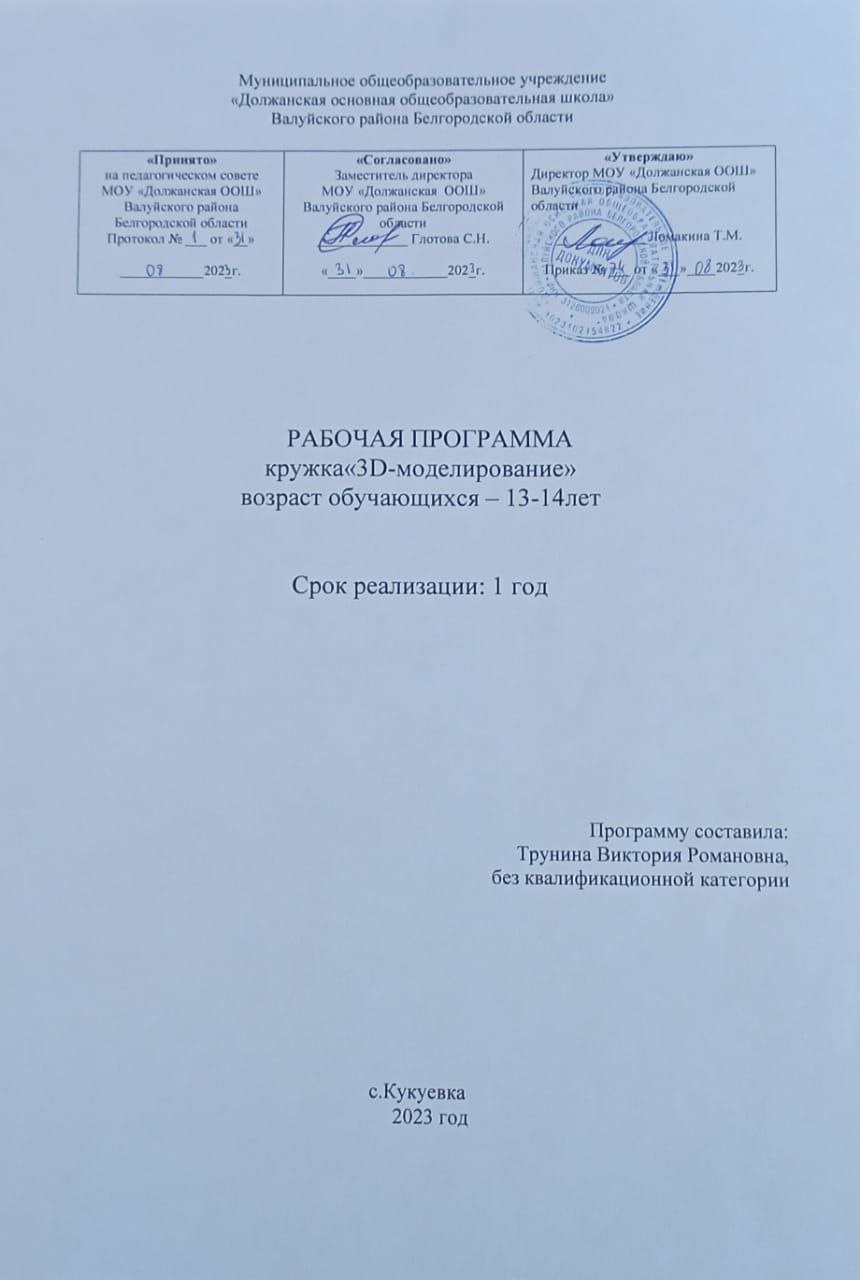 Результаты освоения  кружка«3D-моделирование» Личностные результаты:формирование ответственного отношения к учению, готовности и способности, обучающихся к саморазвитию и самообразованию на основе мотивации к обучению и познанию;формирование целостного мировоззрения, соответствующего современному уровню развития науки и общественной практики;развитие осознанного и ответственного отношения к собственным поступкам при работе с графической информацией;формирование коммуникативной компетентности в процессе образовательной, учебно-исследовательской, творческой и других видов деятельности.Предметные результаты:умение использовать терминологию моделирования;умение работать в среде редактора 3-х мерной графики;умение создавать новые примитивные модели из имеющихся заготовок путем разгруппировки-группировки частей моделей и их модификации;изучение возможностей среды Blender.Метапредметные результаты:умение самостоятельно определять цели своего обучения, ставить и формулировать для себя новые задачи в учёбе и познавательной деятельности, развивать мотивы и интересы своей познавательной деятельности;владение основами самоконтроля, самооценки, принятия решений и осуществления осознанного выбора в учебной и познавательной деятельности;умение определять понятия, создавать обобщения, устанавливать аналогии, классифицировать, самостоятельно выбирать основания и критерии для классификации, устанавливать причинно-следственные связи, строить логическое рассуждение, умозаключение (индуктивное, дедуктивное и по аналогии) и делать выводы;умение создавать, применять и преобразовывать графические объекты для решения учебных и творческих задач;умение осознанно использовать речевые средства в соответствии с задачей коммуникации;владение устной и письменной речью.В результате обучения:учащиеся должны знать: основы графической среды Blender, структуру инструментальной оболочки данного графического редактора;учащиеся должны уметь: создавать и редактировать графические изображения, выполнять типовые действия с объектами в среде Blender.Знания, полученные при изучении курса «Основы 3D-моделирования», учащиеся могут применить для подготовки мультимедийных разработок по различным предметам – математике, физике, химии, биологии и др. Трехмерное моделирование служит основой для изучения систем виртуальной реальности.Содержание  кружка«3D-моделирование» с указанием форм организации и видов деятельностиТема 1. История трех мерной графики. Знакомство с программой Blender (3 ч.)Области использования 3-хмерной графики и ее назначение. Демонстрация возможностей 3-хмерной графики. История Blender. Правила техники безопасности.Тема 2. Введение в трёхмерную графику. Создание объектов и работа с ними. (31 ч.)Основные понятия 3-хмерной графики. Элементы интерфейса Blender. Типы окон. Навигация в ЗD-пространстве. Основные функции. Типы объектов. Выделение, перемещение, вращение и масштабирование объектов. Цифровой диалог. Копирование и группировка объектов. Защита проектов.Формы подведения итогов:Текущий контроль уровня усвоения материала осуществляется по результатам выполнения учащимися практических заданий на каждом уроке. В конце курса каждый учащийся выполняет индивидуальный проект в качестве зачетной работы. На последнем занятии проводится защита проектов, на которой учащиеся представляют свои работы и обсуждают их.Календарно -  тематическое планированиеЛист корректировки календарно-тематического планирования№ п/пНаименование разделаОбщее количество часовТеорияПрактика1.История трех мерной графики. Знакомство с программой Blender3122.Введение в трёхмерную графику. Создание объектов и работа с ними3010203.Повторение114.Итого341123№ п/п Наименование раздела и тем.Часы учебного времениСроки прохожденияСроки прохождения№ п/п Наименование раздела и тем.Часы учебного временипланфактИстория трех мерной графики. Знакомство с программой Blender (3 ч.)История трех мерной графики. Знакомство с программой Blender (3 ч.)История трех мерной графики. Знакомство с программой Blender (3 ч.)История трех мерной графики. Знакомство с программой Blender (3 ч.)История трех мерной графики. Знакомство с программой Blender (3 ч.)1Области использования 3-хмерной графики и ее назначение.12Демонстрация возможностей 3-хмерной графики. ТБ.13История Blender.1Введение в трёхмерную графику. Создание объектов и работа с ними (32ч.)Введение в трёхмерную графику. Создание объектов и работа с ними (32ч.)Введение в трёхмерную графику. Создание объектов и работа с ними (32ч.)Введение в трёхмерную графику. Создание объектов и работа с ними (32ч.)Введение в трёхмерную графику. Создание объектов и работа с ними (32ч.)4-5Основные понятия 3-хмерной графики.26-9Элементы интерфейса Blender410-11Типы окон212-14Навигация в ЗD-пространстве315-18Основные функции Blender419-20Типы объектов.221-24Выделение, перемещение, вращение и масштабирование объектов.425-26Цифровой диалог.227-29Копирование и группировка объектов.330-32Защита проектов333-34Повторение2ИтогоИтого34№ урокаТемаКоличество часовКоличество часовПричина корректировкиСпособ корректировки№ урокаТемапо плануфактичПричина корректировкиСпособ корректировки